Verifica del  1 dicembre 2012 sull’  ARIA     1B  1F   ALUNNO/A …………………………………………………CLASSE …………                                   1.    QUAL E’ IL PALLONE CONTENENTE ARIA?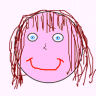                             2. L’ ATMOSFERA E’ STRATIFICATA:         SCRIVI IN ORDINE         DAL BASSO ALL’ ALTO    TUTTI GLI STRATI CHE TI RICORDI………………………   ………………………..   ………………………..   …………………….   …………………….                             3. OSSIGENO, OZONO, BIOSSIDO DI CARBONIO ( CO2)      CHE ATOMO             HANNO IN COMUNE?                                                                    ………………………………………………                             4. ABBINA ( in sigla) :    AZOTO ( N )      OSSIGENO ( O )     ARGON  (Ar)ALLA FRASE GIUSTA   - è il gas più abbondante nell’ aria (…….)                                       - è  presente in piccolissime quantità nell’ aria (…….)                                       - è il comburente nelle combustioni (…….)                       5. Hai a disposizione un contenitore cilindrico aperto contenente un po’          dddddddddddd’ acqua, al suo interno, una candela accesa su una base di sughero, dentro il contenitore e una campana di vetro dello stesso diametro del contenitore. 1 ) disegna nel riquadro l’ impianto che ti viene in mente2)  se poni la campana sopra il contenitore in modo da      chiuderlo cosa succede alla candela e all’ acqua?………………………………………………………………………………….………………………………………………………………………………….………………………………………………………………………………….                           6. l’ effetto serra è il riscaldamento aumentato all’ interno di un ambiente trasparente le cui pareti sono di vetro ed è dovuto ai raggi del sole che entrano lì e non riescono a riflettersi all’ esterno  rimanendo e surriscaldando l’ aria della serra . . .  la trovi giusta questa definizione?     Si                    noVuoi aggiungere qualcosa tu? ………………………………………………………………………………..……………………………………………………………………………………………………………………………..                                 7. Il vento è ………………………………………………………………………………………                                     La nuvola è ………………………………………………………………………………….                                     L’ aurora boreale è ………………………………………………………………………                              8. Dentro un contenitore ci sono  100 litri d’ aria.   Se l’ azoto è il 78%  a quanti litri corrisponde ?…………………………………………………………………………………………………………………………………..                              9. Un fulmine riscalda violentemente l’ aria, essa sale e quella fredda                                                                                       sopra di essa scende provocando il ……………………………….                                     10. qual è la combustione?        Cellulosa + Ossigeno = Acqua e CO2                                                                       Ferro + H2O = ruggine                                11. Cancella i termini sbagliati che con l’ atmosfera non  c ’ entrano                                                            xxxxxxxxxxxxx   niente :  CIRRO – MANOMETRO -  VUOTO – ESOSFERA – UCCELLO –   NNNNNNNNNNMISCELA – INCENSO – ABISSO – ANEMOMETRO.                                                                            12. CHE SUCCEDE AD UN FLACONE DI PLASTICA VUOTO TENUTO  MMMMMMMMM   DENTRO UN FREEZER PER QUALCHE ORA ? ………………………………….E  AD  UNA PELLICOLA  PLASTICA INCOLLATA SULLA  IMBOCCATURA DI UN BICCHIERE VUOTO? …………………………………………………………………………………………………………………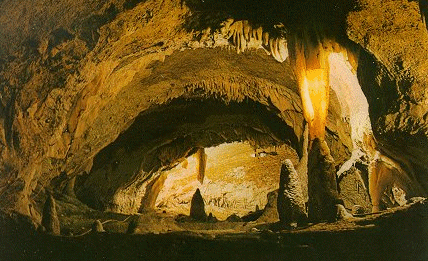 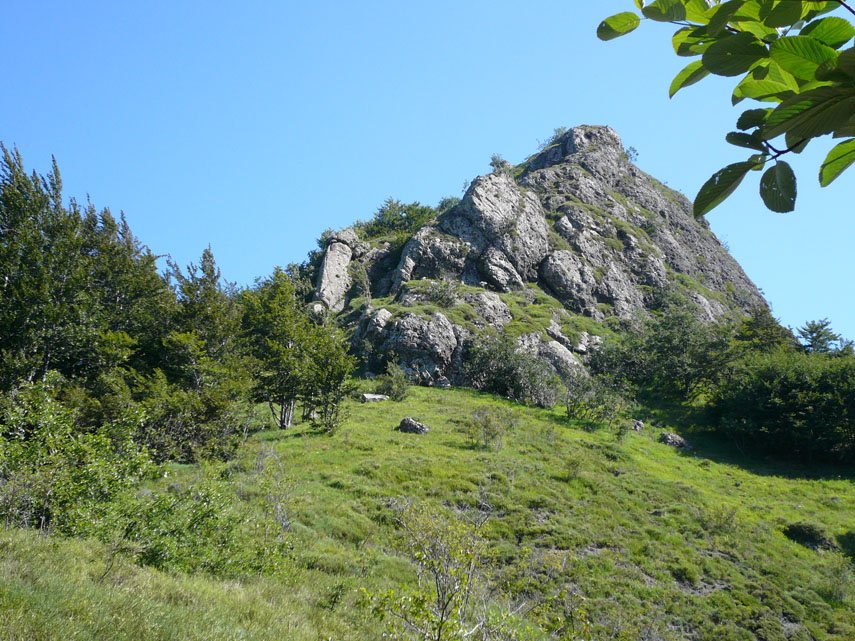 13.   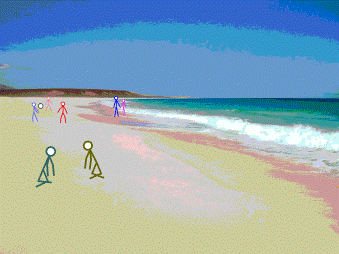 L’ ARIA DOVE E’ PIU’  DENSA?